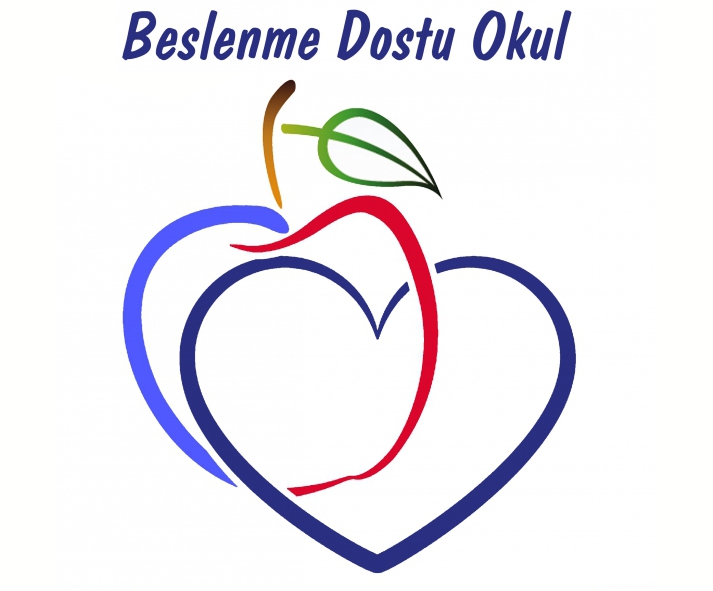 TOKİ İLKÖĞRETİM OKULU “BESLENME DOSTU OKUL PROJESİ”Öğrencilerin kişiliği özellikle okul çağlarında şekillenmekte ve yetişkin çağdaki davranışları üzerinde etkili olacak alışkanlıkların edinilmesi yine bu yıllara dayanmaktadır. Bu nedenle, okul içinde sağlıklı beslenme ve hareketli yaşamın teşvik edilmesi amacıyla bu konuda yapılan uygulama ve faaliyetler ile eğitmenlerin sergilediği örnek davranışlar, çocuk ve gençlerimizin sağlıklı yaşam alışkanlıklarını kazanmalarında temel rol oynamaktadır.Koruyucu sağlık hizmetleri kapsamında, okullarda sağlıklı beslenme, obezitenin önlenmesi ve hareketli yaşam konularında duyarlılığın arttırılması ve bu konuda yapılan iyi uygulamaların desteklenmesi amacıyla, Milli Eğitim Bakanlığı ile Sağlık Bakanlığının işbirliği içerisinde yürüttüğü "Beslenme Dostu Okul" projesine okulumuz da katılmış bulunmaktadır.Proje kapsamında Beslenme Ve Hareketli Yaşam Ekibi ve Beslenme Dostu Okul Projesi Yıllık Planı oluşturularak çalışmalara başlanmıştır.		Öğrencilerin Sağlıklı Beslenme Davranış Biçimi Geliştirmeleri ve İyi Uygulamaların ÖdüllendirilmesiKoruyucu sağlık hizmetleri kapsamında, "Beslenme Dostu Okul Projesi" ile okulların sağlıklı beslenme ve hareketli yaşam koşullarına teşvik edilmesi, okullarda sağlıklı beslenme, obezitenin önlenmesi ve hareketli yaşam konularında duyarlılığın arttırılması ve bu konuda yapılan iyi uygulamaların desteklenmesi ile okul sağlığının daha iyi düzeylere çıkarılması hedeflenmektedir."Beslenme Dostu Okul Projesi" Milli Eğitim Bakanlığı ile işbirliği içerisinde okulların, belirlenen kriterler doğrultusunda "Beslenme Dostu Okullar Değerlendirme Formu" ile denetlenmesi, 100 puan üzerinden 75 ve üzeri puan alan okulların "Beslenme Dostu Okul" sertifikası ile ödüllendirilmesi aşamalarını içermektedir. Tokat İli TOKİ İlköğretim okulu'nda Beslenme Dostu Okul Programının "Sağlıklı Beslenme ve Hareketli Yaşam" uygulamaları ile öğrencilerimize ve okul çalışanlarımıza, 2019/2020 Eğitim Öğretim Yılı sonunda,                                             Aile ve çocuk eğitimleri ile sağlıklı nesillerin yetişmesine katkı sağlamak için;                                                                                                                                                  - Yeterli ve Dengeli Beslenme ve Düzenli Fiziksel Aktivite Alışkanlığının kazandırılması,                                                                                                                               -Sağlıklı beslenme ve hareketli yaşam konularında duyarlılığın arttırılması-Çocuk ve ailelerde sağlıklı beslenme bilincinin artırılması-Çocukluklarda obezite ile mücadele edilmesi,-Sağlıklı okul dönemi,-Sağlık risklerine göre ( Hiperlipidemi,troid hastalıkları , demir yetersizliği,kansızlık )çocuk ve aile beslenmesi programlarıyla genç nesillerin sağlıklı yetişmesine destek vermek.Aile bireylerinin sağlıklı çocuklar için beslenme bilincini artırma, sağlık risklerini azaltma ve sağlıklı nesiller yetiştirme için gerekli beslenme eğitim hizmetini sağlamak.HEDEFLERİMİZ1-"Beslenme Dostu Okul Projesi" ile öğrencilerin, sağlıklı beslenme ve hareketli yaşam koşullarına teşvik edilmesi,2- Okulumuzda sağlıksız beslenme ve obezitenin önlenmesi için gerekli tedbirlerin alınması.3- Veliler ve öğrencilerde hareketli yaşam konusunda duyarlılığın arttırılması.4- Sağlıklı beslenme ve hareketli yaşam için yapılan iyi uygulamaların desteklenmesi5- Okul sağlığının daha iyi düzeylere çıkarılması için çalışmalar yapılması.Bu bağlamda okulumuzda 2019 - 2020  Eğitim ve Öğretim yılı için Beslenme Dostu Okul Projesi kapsamında aşağıda belirtilen çalışma planı uygulanacaktır.YILLIK ÇALIŞMA PLANIBESLENME DOSTU OKUL PROJESİBESLENME DOSTU OKUL PROGRAMIAMAÇLARIMIZ TOKİ İLKÖĞRETİM OKULU MÜDÜRLÜĞÜSAĞLIKLI BESLENME ve HAREKETLİ YAŞAM EKİBİ ÜYE LİSTESİSIRA NOADI SOYADIGÖREVİ1SEVİLAY AĞAOĞLUOkul Müdürü2M. ENES ÖZLERMüdür Yardımcısı3FATIMATUZ ZEHRA ÇOLAKOkul Öncesi Öğretmeni4DURAN ÇELİK1.Sınıf Öğretmeni5ELİF CENK ŞAHİN2.Sınıf Öğretmeni6YILDIRIM ÖZBEY3.Sınıf Öğretmeni7NEVİN İŞBİLİR4.Sınıf Öğretmeni8SEVİM YÜKSEL ÇAKMAKCI5.Sınıf Öğretmeni9MUSA KESKİN6.Sınıf Öğretmeni10ALTAN UYANIK7.Sınıf Öğretmeni11MERYEM ARCI8.Sınıf Öğretmeni12AYŞEGÜL İYİEROkul Aile Birliği Başkanı-Veli13BETÜL BERRA BEKÖZOkul Öğrenci Temsilcisi14CEMAL AKAYYardımcı Personel15CENGİZ DOĞANYardımcı Personel